Lewis County Agricultural Society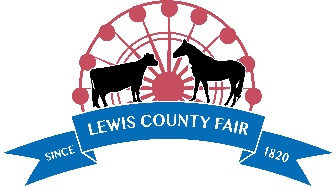 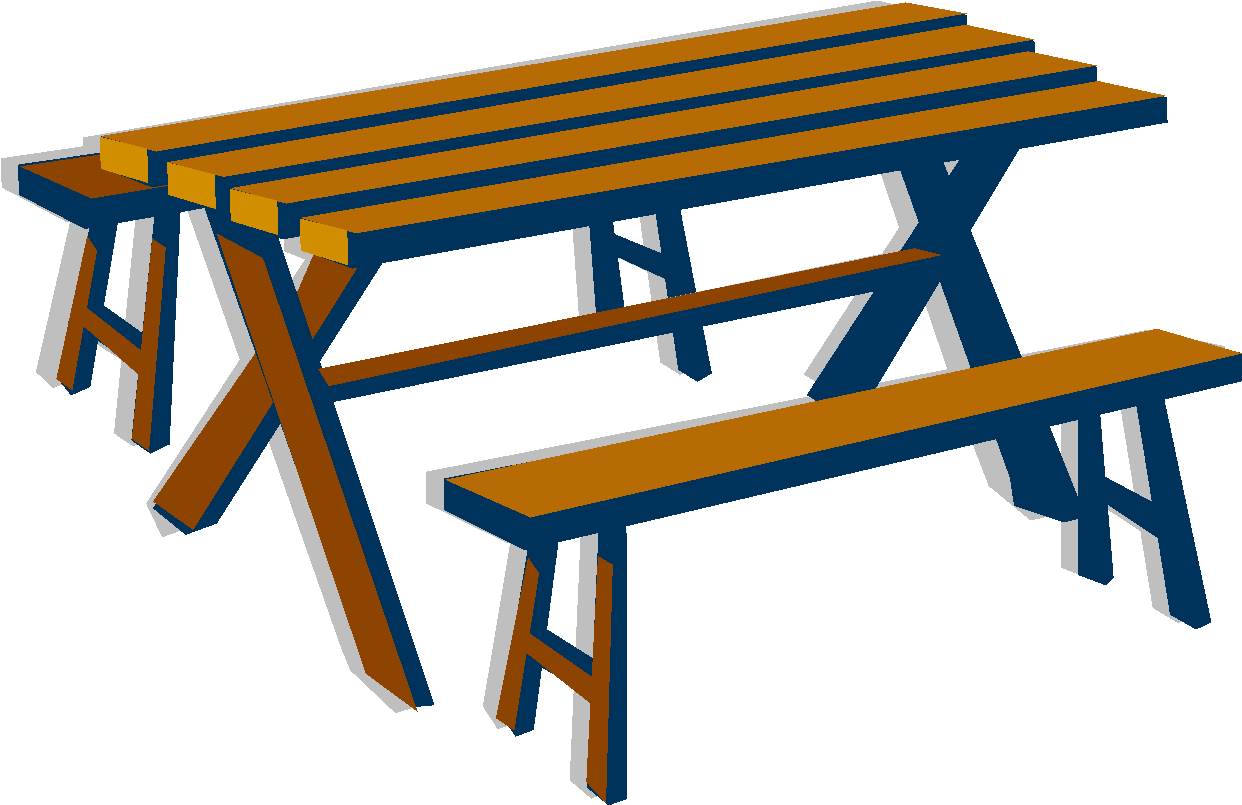 P.O. Box 51 – 5473 Bostwick StLowville, N.Y 13367APPLICATION FOR USE OF FACILITIESToday’s Date: __________________ Date(s) Requested: ____________________ Time requested _______________INFORMATION ABOUT YOUR GROUP:Name of Organization or Individual: _____________________________________________________   (hereafter referred to as Organization)Person in charge: ______________________________________  Mailing Address: __________________________________________________________Telephone: ________________ (Cell) ______________________ Email:  _____________________________________INFORMATION ABOUT YOUR INTENDED USE OF FACILITIES:Purpose of use: ___________________________________________________________________________________Total Participants Expected: _______ 	Is an admission fee charged?  Yes______ No_______If yes, what will proceeds be used for? __________________________________________________________________BUILDINGS AREAS REQUESTED: (check all requested): 	 (Non-profits get 30% discount.)___	Pavilion ($500)			___	Entire fairgrounds (exclusive use –price determined by finance committee___	Kitchen Facilities ($100) 		___	Camp Grounds $20/night/camper when connected to another event___	Grandstand ($500)		___	Cattle Barn ($300)___	Bathrooms ($100)		___	Horse Barn ($300)___	LeRoy Nichol’s Building ($500)	____	Horse Ring & Bleachers ($200)____	Tables at $5.00 each		____	Picnic tables at $5.00 each 	_____	Chairs at $1.00 eachNon-commercial group gatherings:  ____ Large Group ($100)	_____ Small Group ($50)The fee for use will be _________                                                                 ____.  				AGREEMENT:The undersigned is over 21 years of age and has read this form and attached regulations and agrees to comply with them. He/she agrees to be responsible to the Lewis County Agricultural Society for the use and care of the facilities. He/she, on behalf of “Organization” does herby covenant and agree to defend, indemnify and hold harmless the Lewis County Agricultural Society from and against any and all liability, loss, damages, claims, or actions (including costs and attorney’s fees) for bodily injury and/or property damage, to the extent permissible by law, arising out of or in connection with the actual or proposed use of the Lewis County Agricultural Society’s property and facilities.________________________________________________	   Signature of Organization’s Representative	Please review Facility Use Requirements on the back of this sheet and then return this to Lewis County Agricultural SocietyFACILITY USE REQUIREMENTSOrganizations wishing to use facilities at Lewis County Fairgrounds shall first apply to the Grounds Superintendent on the prescribed form.  The Superintendent has final authority on approval.In the event of inclement weather, the Superintendent or his designee has the final authority on whether facilities are usable.All posted rules must be adhered to.Profanity, objectionable language, disorderly acts or illegal activities of any kind are absolutely prohibited, and those violating this prohibition will be ejected from the premises.Any damage to facilities or property shall be promptly repaired at the user’s expense.  No exceptions.  If maintenance personnel are not available, make sure all doors are locked and lights are turned out when leaving.Organizations using the facilities must clean up afterwards.  (All garbage bagged.)Permits may be revoked at any time.Any organization with youth under 18 years old requires the presence of adequate adult supervision at all times.When required by Lewis County Agricultural Society, users must provide the following insurance prior to using facilities.Commercial Users:The user herby agrees to effectuate the naming of the Lewis County Agricultural Society as an unrestricted additional insured on the user’s policy.B. 	The user agrees to indemnify the Lewis County Agricultural Society for any applicable deductibles.C.	Enclose a copy of the endorsement providing additional insured status.D.	Required Insurance: 
	Commercial general Liability Insurance$1,000,000 per occurrence/ $2,000,000 aggregate.E.	User acknowledges that failure to obtain such insurance of behalf of the Lewis County Agricultural Society constitutes a material breach of contract and subjects it to liability for damages, indemnification and all other legal remedies available to the Lewis County Agricultural Society. The user is to provide the Lewis County Agricultural Society with a certificate of insurance, evidencing the above requirements have been met. The failure of the Lewis County Agricultural Society to object to the contents of the certificate of the absence of it shall not to be deemed a waiver of any and all rights held by the Lewis County Agricultural Society.Individuals: 
	Homeowners Insurance
	Section Two- Liability: $100,000 limit of liability. Policy shall not exclude the off-premises activities of the insured.